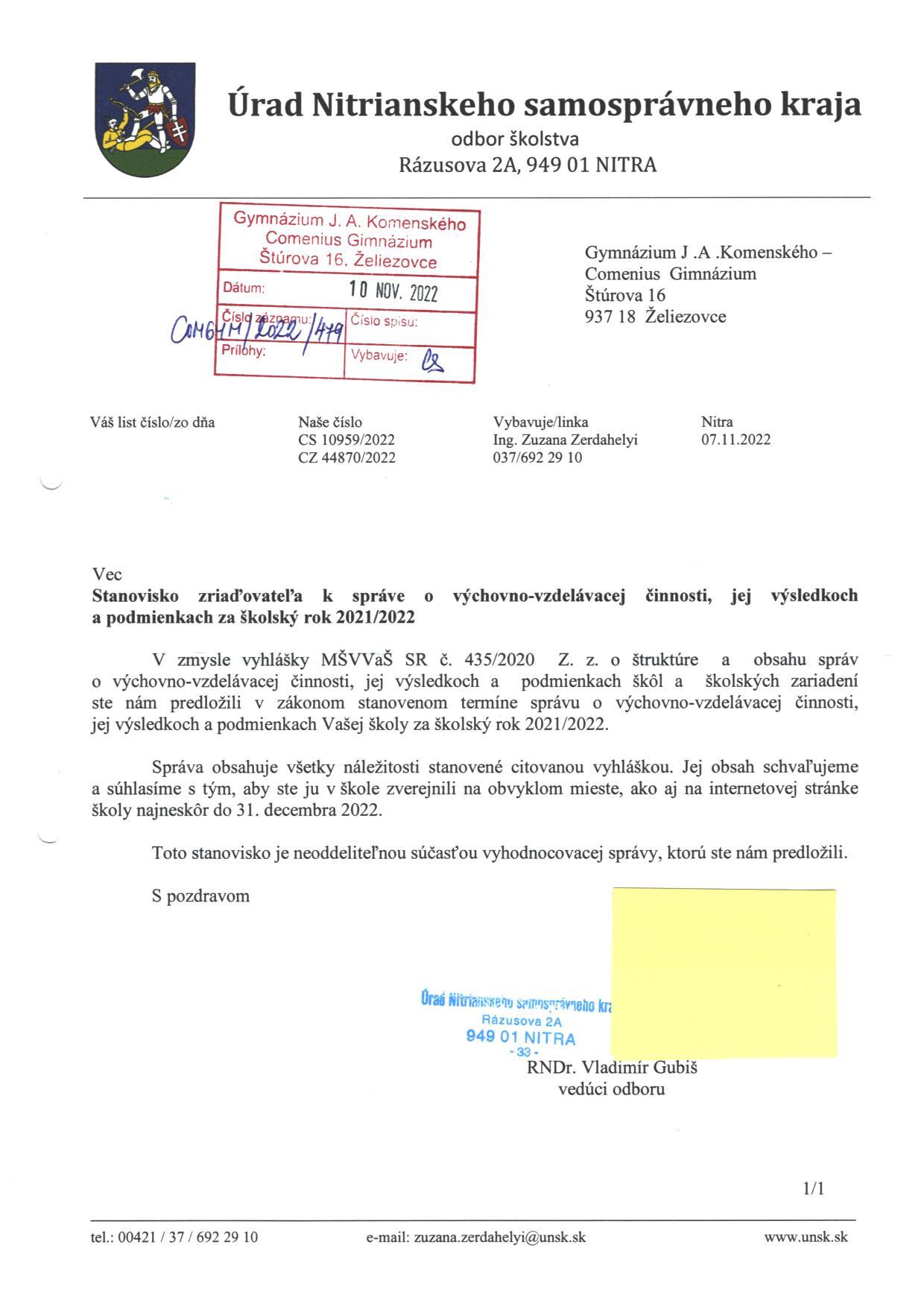 S p r á v ao výsledkoch a podmienkach výchovno-vzdelávacej činnosti  Gymnázia J. A. Komenského - Comenius Gimnázium, Štúrova 16,Želiezovce  za školský rok 2021/2022Predkladá:Katarina Cserbová		  riaditeľka školy											Prerokované v pedagogickej rade školy						                           dňa 26.08.2022						Vyjadrenie rady školy: 						Rada školy odporúča zriaďovateľovi   						Nitrianskemu samosprávnemu kraju						s c h v á l i ť Správu o výsledkoch a podmienkach výchovno-vzdelávacej činnosti  školyza školský rok 2021/2022                                                                        ..............................................................							           Zsolt Jankus                                                                                             predseda RŠ                                                                             pri Gymnáziu J. A. Komenského -                                                                                      Comenius Gimnázium,                Štúrova 16, Želiezovce Stanovisko zriaďovateľa: Nitriansky samosprávny krajs ch v a ľ u j e – n e s ch v a ľ u j eSprávu o výsledkoch a podmienkach výchovno-vzdelávacej činnostiza školský rok 2021/2022S p r á v a o výsledkoch a podmienkach výchovno-vzdelávacej činnosti Gymnázia J. A. Komenského - Comenius Gimnázium, Štúrova 16, Želiezovce za školský rok 2021/2022Správu vypracovali:Katarina Cserbová, riaditeľka školyAnikó Tóthová, ekonómka školy Východiská a podklady:1. Vyhláška Ministerstva školstva SR č. 435/2020 Z. z. z 18. 12.2020  o štruktúre a obsahu správ o výchovno-vzdelávacej činnosti, jej výsledkoch a podmienkach škôl a školských zariadení.2. Koncepcia rozvoja školy na roky 2017 – 20223. Inovovaný školský vzdelávací program4. Vyhodnotenia plnenia plánov práce jednotlivých predmetových komisií a koordinátorov5. Hodnotiaca správa činnosti výchovného poradcuI.a) Základné identifikačné údaje o škole: (§ 2ods. 1 písm. a) 7. Mená, priezviská a označenie funkcie členov rad školy:Údaje o rade školy:Rada školy bola ustanovená v zmysle § 24 zákona č. 596/2003 Z. z. o štátnej správe v školstve a školskej samospráve a o zmene a doplnení niektorých zákonov v znení neskorších predpisov. Ustanovujúce zasadnutie sa konalo dňa 10.03.2020. Členovia rady školy:b) údaje o zriaďovateľovi: (§ 2 ods.1 písm. b)c) Stručná informácia o činnosti rady školy alebo rady školského zariadenia a o činnosti poradných orgánov riaditeľa školy, ak sú zriadené, najmä počet a dátumy zasadnutí a prijaté uznesenia (§ 2 ods.1 písm. c) za školský rok 2021/2022:Poradné orgány riaditeľky školy:pedagogická radapredmetová komisia prírodovedných predmetovpredmetová komisia spoločenskovedných predmetov výchovný poradca rada školyžiacka školská radakoordinátor prevencie drogových závislostí a iných sociálno-patologických javovkoordinátor výchovy k manželstvu a rodičovstvukoordinátor environmentálnej výchovy.Stručná informácia o činnosti rady školy za školský rok 2021/2022: Rada školy sa na svojich troch zasadnutiach zaoberala aktuálnymi otázkami:návrh a schválenie plánu výkonov prijímania žiakov do 1. ročníka gymnázia finančná situácia školy a výsledky hospodáreniaškolský vzdelávací programspráva o výchovno-vzdelávacej činnosti školy kritériá prijímacieho konaniaZasadnutia a uznesenia RŠ:1. 3.9.2021Uznesenie:- Členovia RŠ schválili školský vzdelávací program na školský rok 2021/2022. 26.10.2021Uznesenia:- Členovia RŠ schválili Správu o výsledkoch a podmienkach výchovno vzdelávacej činnosti za rok 2020/2021- Členovia RŠ schválili návrh počtu tried a žiakov na šk. rok 2022/233. 22.2.2022       - Členovia RŠ schválili podmienky prijímacieho konaniaÚdaje o predmetových komisiách a metodických združeniach – poradných orgánoch riaditeľa školy: Prehľad  poradných orgánov riaditeľa školy:                                                                                     1. Pedagogická rada                                                                                                                            2. Predmetové komisie -                                                                                                                    PK jazykov – Mgr. Sliačanová Blanka                                                                                                PK prírodovedných predmetov – Ing. Martosyová Helena                                                                                                        PK spoločenskovedných predmetov – Kepka Marek, M.A.                                                                                                                3. Výchovný a kariérový poradca – Jankus Zsolt, M.A.                                                                                                                         4. Triedni učitelia                                                                                                                                5. Rada školy a Rada rodičov – riaditeľ školy berie do úvahy6. Žiacka školská radaStručná charakteristika systému práce poradných orgánov riaditeľa školy: Činnosť poradných orgánov je určený plánom školy a platnou legislatívou. Vedenie školy a rozšírené vedenie školy tvoria predsedovia PK, zasadá na podnet riaditeľa školy, ktorý zároveň riadi činnosť týchto orgánov.Rokovanie pedagogickej rady vedie riaditeľ, prípadne ním poverený zástupca. Pedagogická rada sa zvoláva podľa potreby, najmenej však 8 – krát za šk. rok.Pedagogická rada najmä prerokúva plán práce školy, hodnotí jeho plnenie, výsledky výchovnej a vzdelávacej činnosti za každé klasifikačné obdobie šk. roku a za celý šk. rok, rokuje o výchovných opatreniach , ktoré ukladá riaditeľ školy. O rokovaniach pedagogickej rady sa píše zápisnica. Členmi pedagogickej rady sú všetci pedagogickí pracovníci školy.Zasadnutia PR:1. 31.08.2021Uznesenia:- Učebné osnovy ŠkVP treba aktualizovať do 06.09.2021 Zodpovední: Všetci vyučujúci                                               Termín: do 06.09.2021- Plány koordinátorov a výchovného poradcu vypracovať a odovzdať.      Zodpovední: Poverení vyučujúci                                           Termín: do 14.09.2021     - Klasifikovanie voliteľných predmetov: V tomto školskom roku budeme vyučovať nasledovné voliteľné predmety: SED, SEB, SEM, SEG ETV/NAV . Pedagogická rada jednohlasne  odsúhlasila, že všetky voliteľné predmety sa budú klasifikovať podľa kritérií, ktoré sa vzťahujú na jednotlivé predmety.- Na prvej triednickej hodine I. a triedy triedna učiteľka oboznámi žiakov so základnými informáciami o maturitných skúškach na našej škole.Zákonní zástupcovia resp. žiak, ktorý dovŕšil 16 rok svojho veku, podpíše súhlas na spracovanie osobných údajov.Zodpovedná: Bc. Veszprémiová Réka a Ing. Martosyová Helena             Termín: 02.09.2021 - PR  prerokovala dokument: Smernica o vzdelávaní podľa individuálneho učebného plánu. Dokument nadobúda platnosť od 01.09.2021 - Kritériá prijatia žiakov na štúdium: PR prerokovala a jednohlasne schválila kritériá na prijatie žiakov na štúdium pre šk. rok 2022/23. - Školský poriadok:  PR prerokovala a jednohlasne schválila Školský poriadok s platnosťou od 1. septembra 2021. Zároveň sa PR uzniesla oboznámiť žiakov so Školským poriadkom v rámci triednických hodín v prvý deň vyučovania. Po zoznámení sa s dokumentom, žiaci vlastnoručným podpisom potvrdia, že boli informovaní. Zodpovední: Triedni učitelia                                            Termín: 02.09.2021     - Ponuka záujmovej činnosti žiakov, krúžky: Vyučujúci na začiatku šk. roka zistia, v akých záujmových krúžkoch by chceli  žiaci pracovať. Na zasadnutiach PK  prerokujú požiadavky žiakov a v súlade s personálnymi a priestorovými možnosťami školy ponúknu žiakom na výber krúžky záujmovej činnosti.  Hodnota vzdelávacieho poukazu na rok 2021 je stanovená MŠ SR v sume 32 € t.j. 3,2 €/mesiac.Vydanie VP pre žiakov: do 10.09.2021Prijímanie VP od žiakov: do 25.09.2021Zodpovední: Poverení vyučujúci                                       Termín: uvedený v texte- Zistí sa záujem o stravovanie v Školskej jedálni ZŠ Želiezovce: cena jedného obeda: 1,41 €.Zodpovední: Triedni učitelia                                             Termín: 02.09.2021      2. 21.09.2021Uznesenia:- Riaditeľka školy upozornila prítomných, aby dôsledne kontrolovali prekrytie horných dýchacích ciest a dezinfekciu u žiakov.Termín: priebežne						Zodpovední: PZ- Riaditeľka vyzvala triednych učiteľov, aby odovzdali prevzaté vzdelávacie poukazy.Termín: 25.09.2021						Zodpovední: triedni učitelia- Riaditeľka vyzvala triednych učiteľov, aby odovzdali preberacie protokoly antigénových domácich samotestov.Termín: 22.09.2021						Zodpovední: triedni učitelia- Riaditeľka vyzvala triednych učiteľov, aby odovzdali vyplnené tlačivá zákonných zástupcov resp. plnoletých žiakov o výnimke z karantény.Termín: 22.09.2021						Zodpovední: triedni učitelia- Riaditeľka vyzvala triednych učiteľov, aby zasadnutia rodičovských združení prebehli online formou následne odovzdali zápisnice zo zasadnutí.Termín: do konca októbra 2021			Zodpovední: triedni učitelia3. 25.11.2021Uznesenia:PR berie na vedomie klasifikáciu tried za prvý štvrťrokPomáhať žiakom, ktorí dosahujú slabšie študijné výsledky: doučovanie, individuálny prístup a aktívna spolupráca s rodičmi.V rámci dištančného vzdelávania používať len aplikácie ZOOM a Edupage4. 07.12.2021- Riaditeľka školy upozornila prítomných, aby si znovu dôsledne preštudovali IVVP začlenených žiakov (Fazekas L., Györög Á.) a žiačky s osobitným spôsobom dochádzky do školy (Hebixer N.).Termín: priebežne						Zodpovední: PZ- Riaditeľka vyzvala triednych učiteľov, aby skontrolovali vedenie katalógov a elektronickej triednej knihy.Termín: do 10.12.2021					Zodpovední: triedni učitelia- Škola sa zapojí do vianočnej zbierky “Koľko lásky sa zmestí do krabice od topánok“. Zbierka prebieha už štvrtý rok. Vyzbierané darčeky pôjdu do zariadenia Nový domov v Želiezovciach, kde je potrebné obdarovať 140 klientov. Termín: 09.12.2021						Zodpovední: triedni učitelia- Riaditeľka upozornila prítomných na dodržanie GDPR: dôrazne vyzvala pedagógov, aby nenechávali v zborovni na stoloch rozložené dokumenty s osobnými údajmi, písomky. Termín: priebežne						Zodpovední: všetci PZ- Riaditeľka vyzvala triedneho učiteľa II.A triedy, aby zvolal zasadnutia rodičovských združení online formou a následne aby odovzdal zápisnicu zo zasadnutia.Termín: do 21.12.2021					Zodpovedný: Marek Kepka5. 27.01.2022- PR berie na vedomie klasifikáciu tried za prvý polrokPomáhať žiakom, ktorí dosahujú slabšie študijné výsledky: doučovanie, individuálny prístup a aktívna spolupráca s rodičmi.6. 20.04.2022Uznesenia:PR berie na vedomie klasifikáciu tried za tretí štvrťrokPomáhať žiakom, ktorí dosahujú slabšie študijné výsledky: doučovanie, individuálny prístup a aktívna spolupráca s rodičmi.7. 17.05.2022Uznesenia:Pedagogická rada ukladázapísať výsledné hodnotenie IV.A triedy za 2. polrok do triednych katalógovT: 18.5.2022			Zodp.: triedna učiteľkaodovzdať vysvedčenia spolu s triednym výkazom na kontrolu a podpis riaditeľke školyT: 19.5.2022			Zodp.: triedna učiteľka8. 28.06.2022Uznesenia:Pedagogická rada berie na vedomievyhodnotenie školského roka 2021/2022 PK sú odborno-metodickým orgánom, ktorých hlavným cieľom je vyjadrovať sa k zásadným otázkam výchovno – vzdelávacej práce školy a k odborno-metodickým otázkam vyučovania predmetov. PK sa schádzajú najmenej 4 – krát za šk. rok v termínoch určených plánom práce školy. PK pracuje podľa plánu práce, ktorý na návrh PK schvaľuje riaditeľka školy na šk. rok. Činnosť PK hodnotí riaditeľka školy 2 – krát za šk. rok.Predsedu PK menuje riaditeľka školy na daný šk. rok. Predseda PK zodpovedá najmä za: prípravu a vedenie všetkých zasadnutí PK, vypracovanie a plnenie plánu PK, odbornú úroveň vyučovania predmetov zastúpených v PK, vedenie dokumentácie PK, plnenie uložených úloh z plánu práce školy, za spoluprácu PK s ostatnými PK na škole, prenos informácii z vedenia školy na členov PK, výsledky žiakov školy v súťažiach a predmetových olympiádach, odborno-metodickú úroveň a kvalitu vyučovania predmetov zastúpených PK.Činnosť výchovného poradcu určuje plán práce výchovného poradcu schválený riaditeľkou školy v pláne práce školy a spolupracuje s koordinátorom boja proti sociálno - pat. javom. d)  počet detí, žiakov alebo poslucháčov (§ 2 ods. 1 písm. d)Gymnázium – 4-ročné – 7902J študijný odbor s vjm			       7902J študijný odbor s vjse) počet pedagogických zamestnancov a ďalších zamestnancov (§ 2 ods.1 písm. e) Počet pedagogických zamestnancov: 15  Počet nepedagogických zamestnancov: 4f) údaje o plnení kvalifikačného predpokladu pedagogických zamestnancov (§ 2 ods.1 písm. f)Odbornosť vyučovania podľa jednotlivých predmetov Odbornosť vyučovania je 86 %.g) informácia o aktivitách a prezentácii školy na verejnosti (§ 2 ods. 1 písm. g)Dosiahnuté výsledky v predmetových olympiádach a súťažiachh) informácie o projektoch, do ktorých je škola zapojená (§ 2 ods.1 písm. h)i) informácie o výsledkoch inšpekčnej činnosti vykonanej Štátnou školskou inšpekciou v škole (§ 2 ods.1 písm. i)V dňoch 02.05.2022 a 19.05.2022 na škole bola vykonaná tematická inšpekcia prijímacieho konania s nasledovným výsledkom: § 65 ods. 2 zákona č. 245/2008 Z. z. o výchove a vzdelávaní (školský zákon) a o zmene a doplnení niektorých zákonov (obsah prijímacej skúšky z predmetov SJL a matematika pre 4-ročný vzdelávací program nebol v súlade so vzdelávacím štandardom štátneho vzdelávacieho programu pre nižšie stredné vzdelávanie základnej školy).j) informácie o priestorových a materiálno-technických podmienkach školy (§ 2 ods.1 písm. j)Odborné učebne pre: biológiu, chémiu, fyzikuDve odborná učebne informatikyOdborná učebňa „Virtuálny svet“Učebňa anglického jazyka Učebňa slovenského jazykaUčebňa nemeckého jazyka Učebňa maďarského jazyka, umenia a kultúry Miestnosť pre činnosť klubu „Comenius Club“      9.   Posilňovňa     10.  Školská knižnica     Škola má k dispozícii 5 interaktívnych tabúľ, 30 tabliet, drón, 3D tlačiareň, CD nosiče, DVD, epirex, magnetofóny, slovníky pre CJ, školskú knižnicu, šatníkové skrine pre žiakov.Každá trieda je vybavená notebookom, projektorom, resp. televízorom.Geografia: nástenné a elektronické mapyDejepis: nástenné mapyBiológia: nástenný obrazový materiál, 15 mikroskopov, preparáty.Informatika: 30 ks PC.Multifunkčné ihrisko, streetworkoutové ihriskok) informácie o oblastiach, v ktorých škola dosahuje dobré výsledky, o oblastiach, v ktorých škola má nedostatky (§ 2 ods.1 písm. k)počet žiakov so špeciálnymi výchovno - vzdelávacími potrebami (§ 2 ods.4 písm. a)Škola má 2 žiakov so špeciálnymi výchovno-vzdelávacími potrebami.
b) počet prijatých žiakov do prvého ročníka v šk. roku 2022/2023 (§ 2 ods.4 písm. b)- 7902J s vjs: 10- 7902J s vjm: 14 c)počet prijatých prihlášok na vzdelávanie v strednej škole (§ 2 ods.4 písm. c)Počet prijatých prihlášok: 34 d) počet uchádzačov, ktorí úspešne vykonali prijímaciu skúšku (§ 2 ods.4 písm. d)Prijímaciu skúšku úspešne vykonali: 34e) zoznam študijných odborov a zoznam učebných odborov a ich zameraní, v ktorých škola zabezpečuje výchovu a vzdelávanie (§ 2 ods. 4 písm. e)7902 J  gymnázium s vjs7902 J  gymnázium s vjmf) výsledky hodnotenia žiakov podľa poskytovaného stupňa vzdelania, (§ 2 ods. 4 písm. f)Výsledky hodnotenia a klasifikácia žiakov podľa jednotlivých tried sa nachádza v prílohe č. 1.g) výsledky úspešnosti školy pri príprave žiakov na výkon povolania (§ 2 ods. 4 písm. g)Výsledky MS 2022:h) výsledky uplatniteľnosti žiakov na trhu práce alebo úspešnosti prijímania žiakov na ďalšie štúdium. (§ 2 ods.4 písm. h)  a) informácie o finančnom zabezpečení výchovno-vzdelávacej činnosti školy, podľa osobitného predpisu § 2 zák. č. 597/2003 Z.Z. o financovaní základných škôl, stredných škôl a školských zariadení v znení neskorších predpisov (§ 2 ods. 5 písm. a)
Príloha č. 2 – Správa o hospodárení b)informácie o aktivitách školy, ktoré realizuje pre žiakov v ich voľnom čase (§ 2 ods. 5 písm. b)Zoznam záujmových krúžkov:d) informácie o spolupráci školy s rodičmi žiakov (§ 2 ods.5 písm. c)Združenie rodičov pri Gymnáziu J. A. Komenského je občianske združenie, ktoré prostredníctvom svojich volených zástupcov spolupracuje s vedením školy, s pedagogickým zborom školy a s vedením študentského parlamentu. Spoluprácu školy s rodičovskou verejnosťou hodnotíme aj  v tomto školskom roku ako výbornú. Rodičovské združenie pozýva vedenie školy na každé zasadnutie rodičovskej rady. Problémy riešime otvorene. Veľkým prínosom pre vedenie školy  sú zápisnice z triednych schôdzok. Rodičia sa v nich vyjadrujú k problémom výchovno-vzdelávacieho procesu, ale aj konkrétne k jednotlivým vyučujúcim.             Spolu s vedením školy zabezpečuje a organizuje plenárne zasadnutia združenia rodičov a pedagogických zamestnancov školy, vyjadruje sa k plánu práce školy, berie na vedomie a pripomienkuje hodnotiace správy o výchovno-vzdelávacích výsledkoch, napomáha a finančne podporuje niektoré mimoškolské aktivity školy, podieľa sa na zabezpečovaní učebných pomôcok, financuje cestovné náklady žiakov vynaložené na súťaže, zabezpečuje vecné odmeny pre mimoriadne aktívnych, vzorných a vyznamenaných žiakov. Okrem spolupráce s rodičovským združením prebieha aj individuálna spolupráca s rodičmi, ktorú si vyžaduje riešenie aktuálnych úloh na úrovni triednych učiteľov, výchovného poradcu, prípadne vedenia školy.e) iné skutočnosti, ktoré sú pre školu alebo školské zariadenie podstatné (§ 2 ods.5 písm. d)Okrem základných škôl škola úzko spolupracuje s nasledovnými inštitúciami:- UKF Nitra- STU Bratislava- Ekonomická univerzita Bratislava - Univerzita Hansa Selyeho v Komárne- CPPPaP Levice- Perla ZSS Želiezovce – Zariadenie sociálnych služieb- ZpS Úsmev Farná- Domov sociálnych služieb Prameň nádeje Šarovce- Občianske združenie „Sacher“- Mestský úrad Želiezovce- Občianske združenie CsemadokPríloha č. 1f) výsledky hodnotenia žiakov podľa poskytovaného stupňa vzdelania, (§ 2 ods. 4 písm. f)1.Názov školy: Gymnázium Jána Amosa Komenského - Comenius Gimnázium, Štúrova 16, Želiezovce2. Adresa školy: Štúrova 16, 937 01 Želiezovce3. telefónne číslo: 036/7712104, 036/77112294. Webové sídlo: www.comgim.sk5. Adresa elektronickej pošty: skola@comgim.sk6. Meno a priezvisko vedúceho zamestnanca a jeho funkcia: Katarina Cserbová, riaditeľka školyP.č.Meno a priezviskoFunkciaZvolený /delegovaný/ za +1.Zsolt JankuspredsedaPedagogický zamestnanec2.Kristián Šoóky, Mgr.podpredsedaPedagogický zamestnanec3.Anikó TóthovátajomníčkaNepedagogický zamestnanec4.Ing. Tibor CsengerčlenDelegát zriaďovateľa5.Mgr. Zuzana SokolováčlenDelegát zriaďovateľa6.Ing. Kazimír KovácsčlenDelegát zriaďovateľa7.Mgr. Jozef MészároščlenDelegát zriaďovateľa8.Ing. Mgr. Renáta Antalová, PhD.členZástupca rodičov9.Ing.arch. Andrea PuksováčlenZástupca rodičov10.Ing. Szilvia TörökčlenZástupca rodičov11.Tamás FurikčlenZástupca žiakov1.Zriaďovateľ:Nitriansky samosprávny kraj2.Sídlo: Rázusova 2A, 949 01 Nitra3.Telefónne čislo: 037/692229374.Adresa elektronickej pošty:vladimir.gubis@unsk.sk	RočníkStav k 15. 9. 2021Stav k 15. 9. 2021Stav k 15. 9. 2021Stav k 31. 8. 2022Stav k 31. 8. 2022Stav k 31. 8. 2022	RočníkPočet TriedPočet žiakovZ toho integro-vanýchPočet triedPočet žiakovZ toho integro-vanýchI.A11611181II.A11601171II.B1100190III.A11501150III.B11001100IV.A12401240Spolu69106930Členenie:Pedagogickí zamestnanciPedagogickí zamestnanciPedagogickí zamestnanciPedagogickí zamestnanciČlenenie:Spoluz tohoz tohoz tohoČlenenie:SpoluKvalifikovaníNekvalifikovaníDopĺňajúci si kvalifikáciuPočet zamestnancov151500P. č.PredmetPočet hodín neodborne vyučovanýchMaďarský jazyk a literatúra0Slovenský jazyk a slovenská literatúra0Slovenský jazyk a literatúra0Anglický jazyk0Dejepis0Občianska náuka4Matematika0Informatika10Fyzika0Chémia0Biológia0Geografia4Telesná a športová výchova2Seminár z biológie0Seminár z matematiky0Seminár z dejepisu0Náboženská výchova0Etická výchova2Nemecký jazyk0Umenie a kultúra4Údaje o aktivitách organizovaných školouÚdaje o aktivitách, do kt. sa škola zapojilaDeň otvorených dverí pre rodičovskú verejnosť – individuálneTýždeň slovenskej knihy – Mestská knižnicaDeň otvorených dverí pre žiakov 9-tych ročníkov základných škôl - individuálneDeň narcisovStretnutie s deviatakmi pred prijímacími skúškamiVianočná zbierka “Koľko lásky sa zmestí do krabice od topánok“.Športový deň Gábora TormuSpomienkový beh Gábora TormuDeň učiteľovMedzinárodný výmenný tábor v MaďarskuPravidelne zverejnené články v periodikáchAPVV- Vyhľadávanie talentov v matematike a podpora ich výchovyOdborná prednáška na tému „Ochrana človeka a zdravia“ Projekt „Záložka do knihy“Deň jablka Biela pastelkaNávštevy divadelných predstavení Červené stužkyNávšteva historických pamiatok Nitry Súťaž o najzaujímavejšiu akciu v školskej knižniciNázov súťaže, olympiádyUmiestnenie – dosiahnuté výsledkyUmiestnenie – dosiahnuté výsledkyUmiestnenie – dosiahnuté výsledkyUmiestnenie v medzinárodných súťažiachUmiestnenie v medzinárodných súťažiachNázov súťaže, olympiádyregionálne kolokrajské koloceloslovenské kolonázov súťažeumiestnenieGeografická olympiáda1.Česká atletická liga Praha3.Halový míting Budapešť3.Halový míting Nyíregyháza3.Názov projektuTermín začatie realizácie projektuTermín ukončenia realizácie projektuVýsledkyZvyšovanie kvality vzdelávania na ZŠ a SŠ s využitím elekt. testovania2013Kvalitné vzdelávanie otvára žiakom bránu do sveta práce20142021Zvýšenie kvality vzdelávania na Gymnáziu J. A. Komenského v Želiezovciach20192022SILNÉ STRÁNKYinovatívny prístup pedagogických zamestnancovindividuálna integrácia žiakov so ŠVVPvysoká úroveň ovládania práce s PCpríjemná, rodinná klíma školyvysoká úroveň vyučovania cudzích jazykovpríprava na ďalšie vzdelávanieširoký výber záujmových útvarovmimoškolská činnosťSLABÉ STRÁNKYnekvalifikovaní učitelia predmetov etická výchova, telesná a športová výchova, informatikaškola nemá telocvičňuPRÍLEŽITOSTIdobré podmienky pre vzdelávanie žiakovúčasť v medzinárodných projektochRIZIKÁnepriaznivý demografický vývojnedostatok finančných prostriedkovproblémy s dochádzaním žiakov z okolitých dedín – nedostatok spojov maďarský jazyk a literatúra2,09slovenský jazyk a slovenská literatúra1,87anglický jazyk1,65biológia1,75dejepis2,18fyzika1,00matematika1,5Počet absolventov23Prihlásili sa na VŠ18Prijatí na VŠ18Prijatí na pomaturitné štúdium3Prijatí do pracovného pomeru1Prijatí na VŠ na Slovensku:18Multimediálny krúžok Krúžok maďarského jazykaKrúžok anglického jazykaKrúžok slovenského jazykaKrúžok chémieŠportový krúžokKrúžok regionálnych dejínSJSLSJLMJLANJNEJMATINFFYZCHEBIODEJGEOOBNUMKTSVETVNAVSEBSEDSEGSEMØ triedyI.A2,6---2,272,071,672,331,272,471,732,331,81,8---1,271,001,001,00------------1,78II.A2,47---2,272,001,931,931,21,931,732,41,732,07---1,01,001,001,00------------1,68II.B---1,8---2,001,602,001,41,41,82,001,61,2---1,01,001,00---------------1,29III.A2,8---2,332,22,332,41,472,531,872,472,21,671,2---1,00------------------2,04III.B---2,5---2,22,32,51,32,73,002,61,71,31,00---1,00------2,671,751,33---2,00IV.A2,3---2,041,871,522,651,041,57---2,351,00---1,00---1,00------2,002,27---1,51,68Ø2,542,152,232,061,892,31,282,12,032,361,671,611,071,091,001,001,002,332,011,331,51,74